Приложение 4п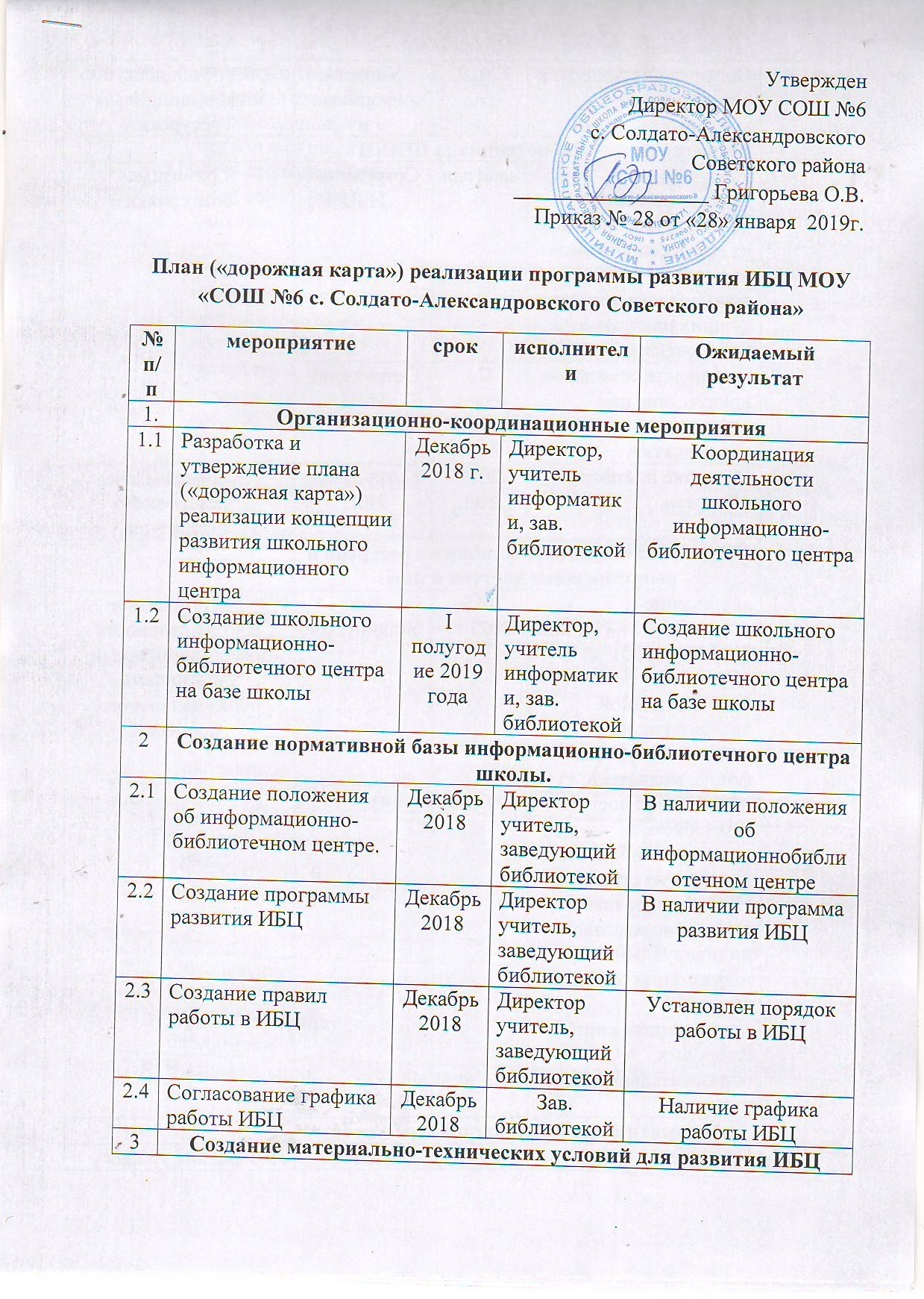 Организация доступа к библиотечному компьютеру.2019 годУчитель информатикиОбеспечен доступ к информационным ресурсамРазвитие кадрового потенциала ШИБЦРазвитие кадрового потенциала ШИБЦРазвитие кадрового потенциала ШИБЦРабота по самообразованию: - освоение информации из профессиональных изданий; - использование опыта лучших школьных библиотекарей.ежегодноСотрудники ИБЦГрамотные сотрудникиПосещение семинаров, присутствие на открытых мероприятия.По плану работы МО;Сотрудники ИБЦГрамотные сотрудникиОсвоение платформы «Литрес».2019 годСотрудники ИБЦОсвоена выдача электронной литературыФормирование информационных ресурсов и реорганизация доступа к ним:Формирование информационных ресурсов и реорганизация доступа к ним:Формирование информационных ресурсов и реорганизация доступа к ним:а) списание устаревшей литературы; б) обновление фонда художественной литературы; в) пополнение учебного фонда, медиатеки; г) обеспечение доступа в «Интернет» в школьной библиотеке; д) создание страницы ИБЦ на сайте школы; г)создание массовой и индивидуальной информации о новых книгах, о поступлениях книг, цифровых образовательных ресурсов.2019-2021 г.Зав. библиотекойДоступность и востребованность информации всеми участниками образовательного процессаАвтоматизация библиотечных ресурсовАвтоматизация библиотечных ресурсовАвтоматизация библиотечных ресурсовПополнение банка открытых уроков, элективных курсов, разработанных педагогами школы на страницах школьного и персональных сайтов2019 годПедагоги школыПовышение уровня информированности учащихся и их родителей в предоставлении школой образовательных услуг. Отбор лучших уроков, программ.Заключение договоров с торгующими организациями на поставку учебной литературы, на ознакомление с новыми УМКежегодноЗаместитель директора по АХР, зав. БиблиотекойИнформированность педагогов о новых УМК, 100 % обеспеченность учащихся учебниками и учебными пособиями, рекомендованными Министерством образования и науки РФПроведение классных часов и других внеклассных мероприятий, направленных на духовно-нравственное, гражданско-патриотическое воспитание школьниковежегодноклассные руководители, библиотекарьПовышение эффективности воспитательной работы с учащимисяФормирование фонда ИБЦФормирование фонда ИБЦФормирование фонда ИБЦСвоевременное проведение обработки и регистрации в электронном каталоге поступающей литературыПо мере поступленияЗав. библиотекойПовышение эффективности работы ИБЦОбеспечение свободного доступа читателей к фонду библиотекипостоянноЗав. библиотекойПовышение эффективности работы ИБЦВыдача изданий читателям.постоянноСотрудники ИБЦПовышение эффективности работы ИБЦСоблюдений правильной расстановки фонда на стеллажах.постоянноСотрудники ИБЦПовышение эффективности работы ИБЦВедение работы по сохранности фонда.постоянноСотрудники ИБЦПовышение эффективности работы ИБЦСоздание и поддержание комфортных условий для работы читателейпостоянноСотрудники ИБЦПовышение эффективности работы ИБЦРасширение объема ресурсного обеспечения библиотечно-информационных услуг на основе внедрения информационно-коммуникационных технологийРасширение объема ресурсного обеспечения библиотечно-информационных услуг на основе внедрения информационно-коммуникационных технологийРасширение объема ресурсного обеспечения библиотечно-информационных услуг на основе внедрения информационно-коммуникационных технологийРекомендательные и рекламные беседы о новых книгах, энциклопедиях и журналах, поступивших в библиотекуПо мере поступленияСотрудники ИБЦПовышение эффективности учебновоспитател. работыФормирование информационной грамотности учащихсяФормирование информационной грамотности учащихсяФормирование информационной грамотности учащихся1класс. - Знакомство с библиотечно-информационным центром. - Правила пользования и правила обращения с книгойежегодноСотрудники ИБЦУчащиеся владеют информационной грамотностью работы с литературой в библиотеке.2класс. - Структура книги. - Газеты и журналы для младшего школьного возрастаежегодноСотрудники ИБЦУчащиеся владеют информационной грамотностью работы с литературой в библиотеке.3класс.-Как читать книги. Выбор книги в библиотеке. - Компьютер в библиотеке, кассеты, диски.ежегодноСотрудники ИБЦУчащиеся владеют информационной грамотностью работы с литературой в библиотеке.4 класс. Справочная литература. Научно-познавательная литература для детей.ежегодноСотрудники ИБЦУчащиеся владеют информационной грамотностью работы с литературой в библиотеке.5 класс. Как построена книга.ежегодноСотрудники ИБЦУчащиеся владеют информационной грамотностью работы с литературой в библиотеке.6 класс. Выбор книг в библиотеке.ежегодноСотрудники ИБЦУчащиеся владеют информационной грамотностью работы с литературой в библиотеке.7 класс. Структура книги и использование ее справочного аппарата при чтенииежегодноСотрудники ИБЦУчащиеся владеют информационной грамотностью работы с литературой в библиотеке.8 класс. Методы самостоятельной работы с литературойежегодноСотрудники ИБЦУчащиеся владеют информационной грамотностью работы с литературой в библиотеке.9 класс. Сообщение, доклад, реферат.Сотрудники ИБЦРеклама ИБЦРеклама ИБЦРеклама ИБЦСоздание фирменного стиля: -эстетическое оформление библиотеки (включая мелкий ремонт помещения)ежегодноСотрудники ИБЦБиблиотека соответствует требованиям стандартов.Реклама о деятельности центра: -устная (во время перемен, на классных собраниях) -наглядная (информационные объявления о мероприятиях, проводимых библиотекой)ежегодноСотрудники ИБЦСвоевременная информация о деятельности центраВедение странички на сайте школы в сети Интернет. 2019-2021 Учитель информатики 10.ежегодноУчитель информатикиСвоевременная информация о деятельности центраВзаимодействие с библиотеками районаВзаимодействие с библиотеками районаВзаимодействие с библиотеками районаИспользование обменно-резервного фонда библиотек ежегодноЗав. библиотекойРасширены возможности фонда